هو الله - ای دو شمع محبّت اللّه، نامه شماها رسيد...حضرت عبدالبهاءاصلی فارسی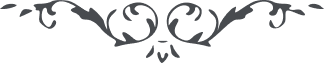 لوح رقم (135) – من آثار حضرت عبدالبهاء – مکاتیب عبد البهاء، جلد3، صفحه 339( 135 )بواسطه زائر روضه مبارکه رستم مهربان علیه بهاء الله الابهی
هند – صورت، جناب مستر وکیل و حرم محترمه اش علیهما بهاء الله الابهیهو اللهای دو شمع محبت الله نامه شماها رسید الحمد لله بروح محبت الله زنده‌اید و بنفحه حدیقه فیوضات الهی مشام معطر دارید و بدل و جان از حصول هدایت کبری مسرور و شادمانید من تضرع بدرگاه احدیت مینمایم تا در صون حمایت او محفوظ و مصون باشید و موفق بنشر آیات توحید شوید و مؤید بهدایت دیگران گردید تا در این جهان فانی تأسیس حیات باقی کنید و در این تاریکی عالم طبیعت سراجی روشن نمائید هیچ وقت شما را فراموش نمیکنم و همیشه بیاد و ذکر شما مشغولم و طفل شما در ملکوت الهی عزیز است و علیکما البهاء الابهی
حیفا ١٧ سبتمبر ١٩١٩
(ع ع)